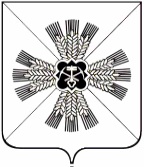 КЕМЕРОВСКАЯ ОБЛАСТЬАДМИНИСТРАЦИЯ ПРОМЫШЛЕННОВСКОГО МУНИЦИПАЛЬНОГО РАЙОНАПОСТАНОВЛЕНИЕот «____» _______________ г. № __________пгт. ПромышленнаяОб утверждении муниципальной программы «Поддержка малого и среднего предпринимательства в Промышленновском районе» на 2018 - 2020 годы   В соответствии с постановлением администрации Промышленновского муниципального района от 29.07.2016 № 684-П «Об утверждении порядка разработки, реализации и оценки эффективности муниципальных программ, реализуемых за счёт средств районного бюджета», постановлением администрации Промышленновского муниципального района от 24.08.2017 № 943-П «Об утверждении перечня муниципальных программ, реализуемых за счет средств районного бюджета, на 2018 – 2020 годы», в целях реализации полномочий администрации Промышленновского муниципального района:Утвердить прилагаемую муниципальную программу «Поддержка малого и среднего предпринимательства в Промышленновском районе» на 2018 - 2020 годы.Внести указанную программу на утверждение объема финансирования в Совет народных депутатов Промышленновского муниципального района.Настоящее постановление подлежит обнародованию на официальном сайте администрации Промышленновского муниципального района.Контроль  за  исполнением  настоящего  постановления  возложить на  заместителя  главы  Промышленновского муниципального района              О.А. Игину.Настоящее постановление вступает в силу с 01.01.2018 года.Исп. А.А. ЗарубинаТел. 71917УТВЕРЖДЕНАпостановлениемадминистрации Промышленновскогомуниципального районаот ______________ № __________Муниципальная программа«Поддержка малого и среднего предпринимательства в Промышленновском районе»на 2018 - 2020 годыпгт. ПромышленнаяПаспорт муниципальной программы«Поддержка малого и среднего предпринимательства в Промышленновском районе» на 2018 - 2020 годы1. Характеристика текущего состояния в Промышленновском районесферы деятельности, для решения задач которой разработанамуниципальная программа, с указанием основныхпоказателей и формулировкой основных проблем       В Промышленновском районе количество малых предприятий на 01.07.2017 года составило 187. 60,3 % малых предприятий работают в сфере торговли и услуг, 11,4 % - в промышленности, 28,3 %  - в сельском хозяйстве.Среднесписочная численность работников на малых предприятиях на 01.07.2017 года  составила 2478 человек.Оборот малых предприятий района за 1 полугодие 2017 года составил 1560 млн. руб., к уровню аналогичного периода прошлого года 110 % .Кроме того, на 01.07.2017 года зарегистрировано 1046 физических лиц, занимающихся предпринимательской деятельностью в Промышленновском районе без образования юридического лица.Для развития и поддержки предпринимательства возникла необходимость разработки и утверждения программы поддержки малого и среднего предпринимательства в Промышленновском районе.Кроме того, существуют и другие проблемы и факторы, которые сдерживают развитие малого и среднего предпринимательства, и требует решения программным методом: отсутствие финансово-кредиторского механизма и имущественной поддержки предпринимателям как начинающим бизнес, так и действующим (низкие залоговые возможности для получения кредитов); несовершенство нормативно-правовой базы развития малого и среднего  предпринимательства; отсутствие статистической и аналитической обеспеченности предпринимателей и системы информационного обмена между субъектами малого и среднего предпринимательства; отсутствие механизма взаимодействия организаций крупного бизнеса с малым и средним предпринимательством; недостаточный уровень экономических знаний у предпринимателей и специалистов; отсутствие инновационных проектов, предусматривающих выпуск новой конкурентоспособной продукции; ограниченность источников долгосрочного кредитования производственной сферы; сложность получения разрешений и согласований при создании и реализации новых проектов.2. Описание целей и задач муниципальной программыЦелями муниципальной программы являются:создание благоприятных условий для развития малого и среднего предпринимательства;наращивание объемов производства продукции и услуг;создание новых рабочих мест;решение социальных задач;обеспечение населения района качественными товарами и услугами.Задачи муниципальной программы:развитие малого и среднего предпринимательства в производственной сфере и сфере услуг;содействие установлению взаимовыгодных экономических отношений между крупным, малым и средним бизнесом;   стимулирование инновационной деятельности.3. Перечень подпрограмм программы с кратким описанием подпрограмм, основных мероприятий и мероприятий программыРесурсное обеспечение реализации программы «Поддержка малого и среднего предпринимательства в Промышленновском районе» на 2018 - 2020 годы5. Сведения о планируемых значениях целевых показателей (индикаторов)программы(по годам реализации муниципальной программы)Методика оценки эффективности муниципальной программы    Степень достижения целей (решения задач) муниципальной программы (Сд) определяется по формуле:Сд = Зф / Зп x 100%,где:Зф - фактическое значение индикатора (показателя) муниципальной программы;Зп - плановое значение индикатора (показателя) муниципальной программы (для индикаторов (показателей), желаемой тенденцией развития которых является рост значений).Уровень финансирования реализации основных мероприятий муниципальной программы (Уф) определяется по формуле:Уф = Фф / Фп x 100%,где:Фф - фактический объем финансовых ресурсов, направленный на реализацию мероприятий муниципальной программы;Фп - плановый объем финансовых ресурсов на соответствующий отчетный период.Муниципальная программа считается реализуемой с высоким уровнем эффективности в следующих случаях:значения 95 процентов и более показателей муниципальной программы и ее подпрограмм входят в установленный интервал значений для отнесения муниципальной программы к высокому уровню эффективности;не менее 95 процентов мероприятий, запланированных на отчетный год, выполнены в полном объеме.Муниципальная программа считается реализуемой с удовлетворительным уровнем эффективности в следующих случаях:значения 80 процентов и более показателей муниципальной программы и ее подпрограмм входят в установленный интервал значений для отнесения муниципальной программы к высокому уровню эффективности;не менее 80 процентов мероприятий, запланированных на отчетный год, выполнены в полном объеме.Если реализация муниципальной программы не отвечает указанным критериям, уровень эффективности ее реализации признается неудовлетворительным.                Заместитель главыПромышленновского муниципального района                                     О.А. ИгинаИ.о. главыПромышленновского муниципального района В.Е. Серебров В.Е. СеребровНаименование муниципальной программыМуниципальная  программа «Поддержка малого и среднего предпринимательства в Промышленновском районе» на 2018 – 2020  годыМуниципальная  программа «Поддержка малого и среднего предпринимательства в Промышленновском районе» на 2018 – 2020  годыМуниципальная  программа «Поддержка малого и среднего предпринимательства в Промышленновском районе» на 2018 – 2020  годыМуниципальная  программа «Поддержка малого и среднего предпринимательства в Промышленновском районе» на 2018 – 2020  годыДиректор муниципальной программыЗаместитель главы Промышленновского муниципального района Заместитель главы Промышленновского муниципального района Заместитель главы Промышленновского муниципального района Заместитель главы Промышленновского муниципального района Ответственный исполнитель (координатор)  муниципальной программыСектор предпринимательства и потребительского рынка  администрации Промышленновского муниципального районаСектор предпринимательства и потребительского рынка  администрации Промышленновского муниципального районаСектор предпринимательства и потребительского рынка  администрации Промышленновского муниципального районаСектор предпринимательства и потребительского рынка  администрации Промышленновского муниципального районаИсполнители муниципальной программыСектор предпринимательства и потребительского рынка администрации Промышленновского муниципального районаСектор предпринимательства и потребительского рынка администрации Промышленновского муниципального районаСектор предпринимательства и потребительского рынка администрации Промышленновского муниципального районаСектор предпринимательства и потребительского рынка администрации Промышленновского муниципального районаЦели муниципальной программыСоздание благоприятных условий для развития малого и среднего предпринимательства, наращивания объемов производства продукции и услуг, создания новых рабочих мест, решения социальных задач, обеспечения населения района качественными товарами и услугами.Создание благоприятных условий для развития малого и среднего предпринимательства, наращивания объемов производства продукции и услуг, создания новых рабочих мест, решения социальных задач, обеспечения населения района качественными товарами и услугами.Создание благоприятных условий для развития малого и среднего предпринимательства, наращивания объемов производства продукции и услуг, создания новых рабочих мест, решения социальных задач, обеспечения населения района качественными товарами и услугами.Создание благоприятных условий для развития малого и среднего предпринимательства, наращивания объемов производства продукции и услуг, создания новых рабочих мест, решения социальных задач, обеспечения населения района качественными товарами и услугами.Задачи муниципальной программы- Развитие малого и среднего предпринимательства в производственной сфере и сфере услуг;- Содействие установлению взаимовыгодных экономических отношений между крупным, малым и средним бизнесом;- Стимулирование  инновационной деятельности;- Уменьшение затрат субъектов малого и среднего предпринимательства. - Развитие малого и среднего предпринимательства в производственной сфере и сфере услуг;- Содействие установлению взаимовыгодных экономических отношений между крупным, малым и средним бизнесом;- Стимулирование  инновационной деятельности;- Уменьшение затрат субъектов малого и среднего предпринимательства. - Развитие малого и среднего предпринимательства в производственной сфере и сфере услуг;- Содействие установлению взаимовыгодных экономических отношений между крупным, малым и средним бизнесом;- Стимулирование  инновационной деятельности;- Уменьшение затрат субъектов малого и среднего предпринимательства. - Развитие малого и среднего предпринимательства в производственной сфере и сфере услуг;- Содействие установлению взаимовыгодных экономических отношений между крупным, малым и средним бизнесом;- Стимулирование  инновационной деятельности;- Уменьшение затрат субъектов малого и среднего предпринимательства. Срок реализации муниципальной программы2018 – 2020  годы2018 – 2020  годы2018 – 2020  годы2018 – 2020  годыОбъемы и источники финансирования муниципальной программы  в целом и с разбивкой по годам ее реализации2018 год2019 год2020 годОбъемы и источники финансирования муниципальной программы  в целом и с разбивкой по годам ее реализацииВсего, тыс. руб.90,090,090,0Районный бюджет, тыс. руб.90,090,090,0Ожидаемые конечные результаты реализации муниципальной программы- Увеличение числа субъектов малого и среднего предпринимательства. - Увеличение числа субъектов малого и среднего предпринимательства. - Увеличение числа субъектов малого и среднего предпринимательства. - Увеличение числа субъектов малого и среднего предпринимательства. № п/пНаименование мероприятияКраткое описание мероприятияНаименование целевого показателя (индикатора)Порядок определения (формула)Муниципальная программа «Поддержка малого и среднего предпринимательства в Промышленновском районе» на 2018 - 2020 годыМуниципальная программа «Поддержка малого и среднего предпринимательства в Промышленновском районе» на 2018 - 2020 годыМуниципальная программа «Поддержка малого и среднего предпринимательства в Промышленновском районе» на 2018 - 2020 годыМуниципальная программа «Поддержка малого и среднего предпринимательства в Промышленновском районе» на 2018 - 2020 годыМуниципальная программа «Поддержка малого и среднего предпринимательства в Промышленновском районе» на 2018 - 2020 годы1.Цель: Создание условий для дальнейшего развития субъектов малого и среднего предпринимательства, осуществляющих деятельность на территории района Цель: Создание условий для дальнейшего развития субъектов малого и среднего предпринимательства, осуществляющих деятельность на территории района Цель: Создание условий для дальнейшего развития субъектов малого и среднего предпринимательства, осуществляющих деятельность на территории района Цель: Создание условий для дальнейшего развития субъектов малого и среднего предпринимательства, осуществляющих деятельность на территории района 1.Задача: Уменьшение затрат субъектов малого и среднего предпринимательстваЗадача: Уменьшение затрат субъектов малого и среднего предпринимательстваЗадача: Уменьшение затрат субъектов малого и среднего предпринимательстваЗадача: Уменьшение затрат субъектов малого и среднего предпринимательства1.1.Предоставление субсидий субъектам малого и среднего предпринимательства на участие в выставках и ярмаркахКомпенсация до 80 % от суммы фактически произведенных и документально подтвержденных затрат субъектов малого и среднего предпринимательства, максимальная сумма субсидии – до 10 тыс. рублейКоличество субъектов малого и среднего предпринимательства, получивших финансовую поддержку, для возмещения части затрат на участие в выставках и ярмарках, единицФактическое количество  субъектов малого и среднего предпринимательства, получивших финансовую поддержку, для возмещения части затрат на участие в выставках и ярмарках, единиц1.2.Организация обучения субъектов малого и среднего предпринимательстваОрганизация обучения субъектов малого и среднего предпринимательства в рамках федерального образовательного курсаКоличество участников, прошедших обучение, единицФактическое количество участников, прошедших обучение, единиц1.3.Информационная поддержка субъектов малого и среднего предпринимательства Размещение информационных материалов по вопросам развития малого и среднего предпринимательства в печатных и электронных средствах массовой информации Количество опубликованных материалов в средствах массовой информации, единицКоличество фактически опубликованных материалов в отчетном периоде№ п/пНаименование муниципальной программы, подпрограммы, основного мероприятия,  мероприятияИсточник финансированияОбъем финансовых ресурсов, тыс. рублейОбъем финансовых ресурсов, тыс. рублейОбъем финансовых ресурсов, тыс. рублейНаименование муниципальной программы, подпрограммы, основного мероприятия,  мероприятияИсточник финансирования2018 год2019 год 2020 год123456Муниципальная программа «Поддержка малого и среднего предпринимательства в Промышленновском районе» на 2018 – 2020  годыВсего90,090,090,0Муниципальная программа «Поддержка малого и среднего предпринимательства в Промышленновском районе» на 2018 – 2020  годырайонный бюджет 90,090,090,0Муниципальная программа «Поддержка малого и среднего предпринимательства в Промышленновском районе» на 2018 – 2020  годыиные не запрещенные законодательством источники:Муниципальная программа «Поддержка малого и среднего предпринимательства в Промышленновском районе» на 2018 – 2020  годыфедеральный бюджет Муниципальная программа «Поддержка малого и среднего предпринимательства в Промышленновском районе» на 2018 – 2020  годыобластной  бюджетМуниципальная программа «Поддержка малого и среднего предпринимательства в Промышленновском районе» на 2018 – 2020  годысредства бюджетов государственных внебюджетных фондов Муниципальная программа «Поддержка малого и среднего предпринимательства в Промышленновском районе» на 2018 – 2020  годысредства юридическихи физических лиц1.1.Предоставление субсидий субъектам малого и среднего предпринимательства на участие в выставках и ярмаркахВсего30,030,030,0Предоставление субсидий субъектам малого и среднего предпринимательства на участие в выставках и ярмаркахрайонный бюджет 30,030,030,0Предоставление субсидий субъектам малого и среднего предпринимательства на участие в выставках и ярмаркахиные не запрещенные законодательством источники:Предоставление субсидий субъектам малого и среднего предпринимательства на участие в выставках и ярмаркахфедеральный бюджет Предоставление субсидий субъектам малого и среднего предпринимательства на участие в выставках и ярмаркахобластной  бюджетПредоставление субсидий субъектам малого и среднего предпринимательства на участие в выставках и ярмаркахсредства бюджетов государственных внебюджетных фондов Предоставление субсидий субъектам малого и среднего предпринимательства на участие в выставках и ярмаркахсредства юридическихи физических лиц1.2.Организация обучения субъектов малого и среднего предпринимательстваВсего30,030,030,0Организация обучения субъектов малого и среднего предпринимательстварайонный бюджет 30,030,030,0Организация обучения субъектов малого и среднего предпринимательстваиные не запрещенные законодательством источники:Организация обучения субъектов малого и среднего предпринимательствафедеральный бюджет Организация обучения субъектов малого и среднего предпринимательстваобластной  бюджетОрганизация обучения субъектов малого и среднего предпринимательствасредства бюджетов государственных внебюджетных фондов Организация обучения субъектов малого и среднего предпринимательствасредства юридическихи физических лиц1.3.Информационная поддержка субъектов малого и среднего предпринимательства Всего30,030,030,0Информационная поддержка субъектов малого и среднего предпринимательства районный бюджет 30,030,030,0Информационная поддержка субъектов малого и среднего предпринимательства иные не запрещенные законодательством источники:Информационная поддержка субъектов малого и среднего предпринимательства федеральный бюджет Информационная поддержка субъектов малого и среднего предпринимательства областной  бюджетИнформационная поддержка субъектов малого и среднего предпринимательства средства бюджетов государственных внебюджетных фондов Информационная поддержка субъектов малого и среднего предпринимательства средства юридическихи физических лиц№ п/пНаименование муниципальной программы Промышленновского муниципального района, подпрограммы, основного мероприятия, мероприятияНаименование целевого показателя (индикатора)Единица измеренияПлановое значение целевого показателя (индикатора)Плановое значение целевого показателя (индикатора)Плановое значение целевого показателя (индикатора)№ п/пНаименование муниципальной программы Промышленновского муниципального района, подпрограммы, основного мероприятия, мероприятияНаименование целевого показателя (индикатора)Единица измерения2018 год2019 год2020 год1234567Муниципальная программа «Поддержка малого и среднего предпринимательства в Промышленновском районе» на 2018 – 2020  годыЧисло субъектов малого и среднего предпринимательстваЕдиниц на 10 тыс. человек населения217,0218,0219,01.1.Предоставление субсидий субъектам малого и среднего предпринимательства на участие в выставках и ярмаркахКоличество субъектов малого и среднего предпринимательства, получивших финансовую поддержку, для возмещения части на участие в выставках и ярмарках, единицединиц3331.2.Организация обучения субъектов малого и среднего предпринимательстваКоличество участников, прошедших обучение, единицединиц3331.3.Информационная поддержка субъектов малого и среднего предпринимательства (сюжеты, статьи)Количество опубликованных материалов в средствах массовой информации, единицединиц333